º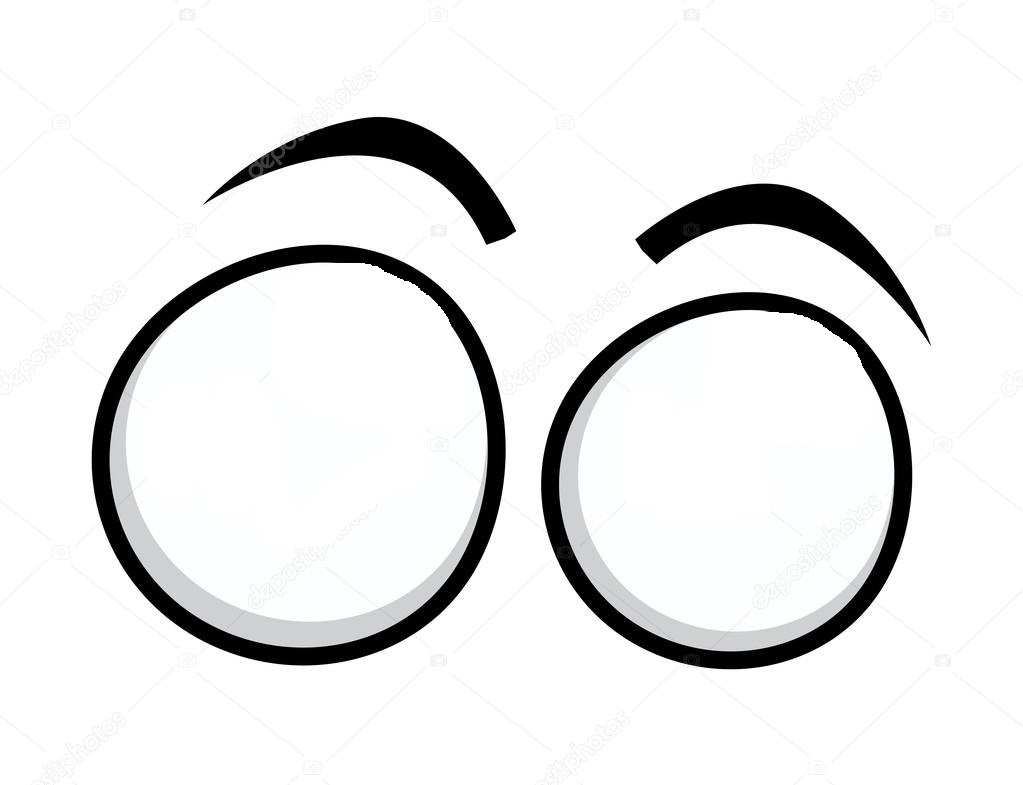 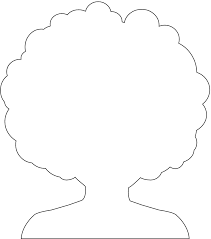 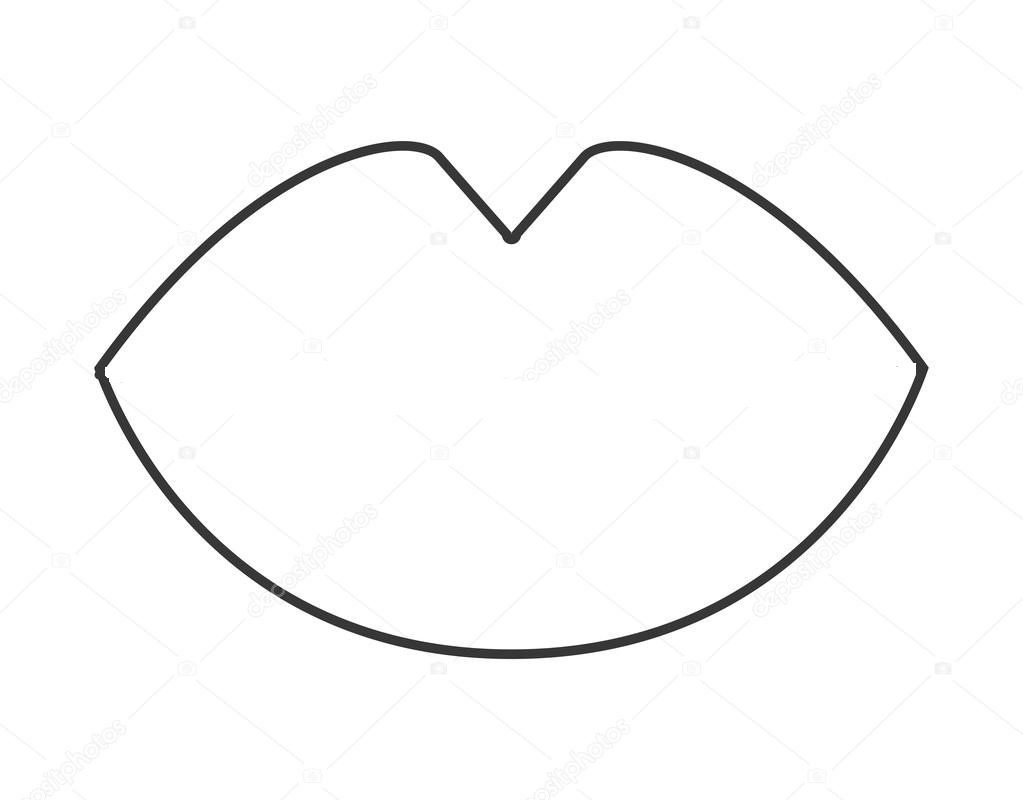 